Závazná přihláška na lyžařský kurz v letošním školním roce 2018/2019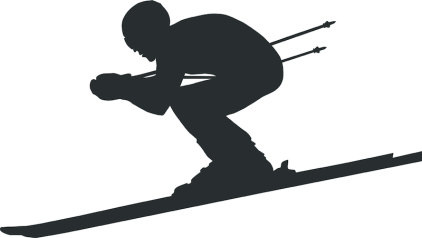 Dobrý den,i v letošním školním roce pořádá škola pro děti lyžařský kurz ve dnech 27.1. – 2.2.2019.Lyžařský kurz je určen pro všechny zájemce od 1. – 9. třídy. Vaše děti budou učit lyžovat tři pedagogové s lyžařským instruktorským kurzem              (Mgr. Kateřina Lauberová, Mgr. Božena Vopatová a Mgr. Jiří Tůma). Pojedeme na Šumavu, pension Diana v Železné Rudě.  Již jsme na tomto místě byli. Velice se nám zde líbilo (pension u sjezdovek, výborná kuchyně, pěkné ubytování).Cena za pobyt:Žák 1. stupně 2 898,- KčŽák 2. stupně 3 174,- Kč+ doprava (kolem 500,- Kč)+ cena za vleky (kolem 1 500,- Kč)Jelikož je třeba pobyt zarezervovat, prosíme o odevzdání závazné přihlášky do konce         září 2018.  Platba poté bude vybírána ve dvou splátkách. 1. splátka do 31.10.  (1 500,- Kč/žák)2. splátka do 15.12. (1 398,- Kč/ žák 1. stupně, 1 674,- Kč/ žák 2. stupně)Mám zájem  x  nemám zájem (nehodící škrtněte) o lyžařský kurz pořádaný ZŠ a MŠ Čistá     ve dnech 27.1. – 2.2. 2019 v Železné Rudě. Jméno a příjmení dítěte………………………………………………………., třída ………….                                                             Podpis zákonného zástupce ……………………………